Work ExperienceAssessment Checklist for WEX 12BStudent Name: _________________________________	Graduation Year: ________________List all of your Work Placement(s): ______________________________________________________                                                              _______________________________________________________Part 1 – Student Course Work and FormsPaperwork:Registration Sheet								_______WorkSafe Certificate 								_______Workplace Safety Checklist							_______WHMIS (*Students in Trades Program only*)					_______Worksite Agreement (Standard/Non Standard)					_______Hours Log Sheet								_______Assignments:Updated Resume								_______Cover Letter									_______Employer Thank You								_______Evaluations:Student Self-Evaluation of Employability Skills					_______Student Evaluation of Work Placement						_______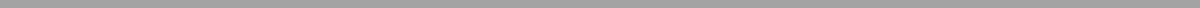 Total Student Course Work and Forms							_______/50Part 2 – Supervisor/Employer Evaluation					+	_______/50FINAL MARK for WEX 12A							=	_______/100